27.04.2020 r. – PONIEDZIAŁEK  – 7ATEMAT: Zbieranie i opracowywanie danych statystycznych.Przeanalizuj temat ćwiczenia rozwiązane w podręczniku – str. 146 – 147.Przepisz lub wydrukuj i wklej do zeszytu następujące zadania.      Główny Urząd Statystyczny oraz firmy badające opinię publiczną przeprowadzają  badania  i na ich podstawie zbierają dane. Są to tzw. dane surowe. Następnie dane te są opracowywane i zapisywane w tabeli. Natomiast do prezentacji danych zwykle stosuje się diagramy procentowe (uczyliśmy się o nich w klasie szóstej), histogramy, wykresy, mapy         i piktogramy.Odszukaj i wyjaśnij co to jest histogram i piktogram.Zad. 3 str. 148Jakich informacji dotyczących diety bezglutenowej szukasz najczęściej w Internecie?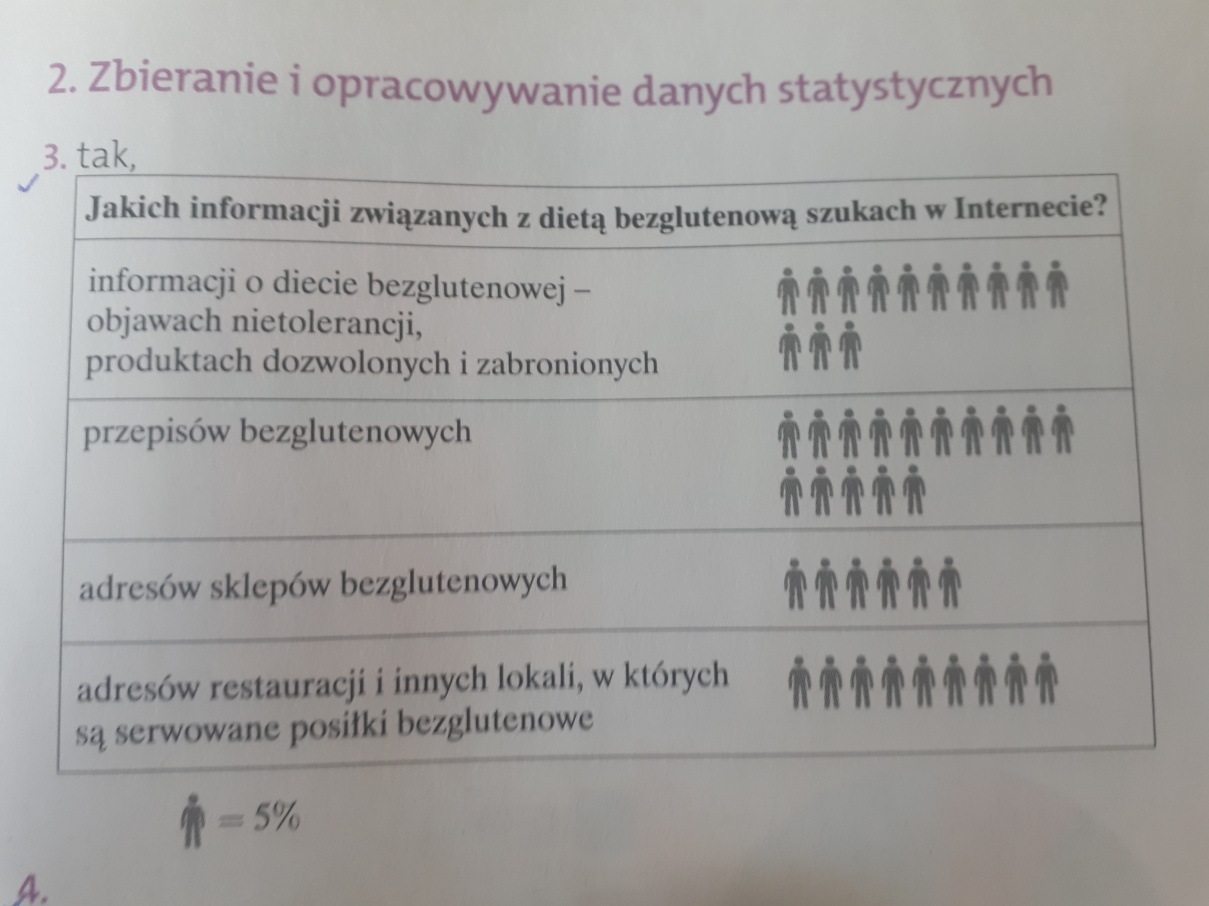 Zad. 4 str. 148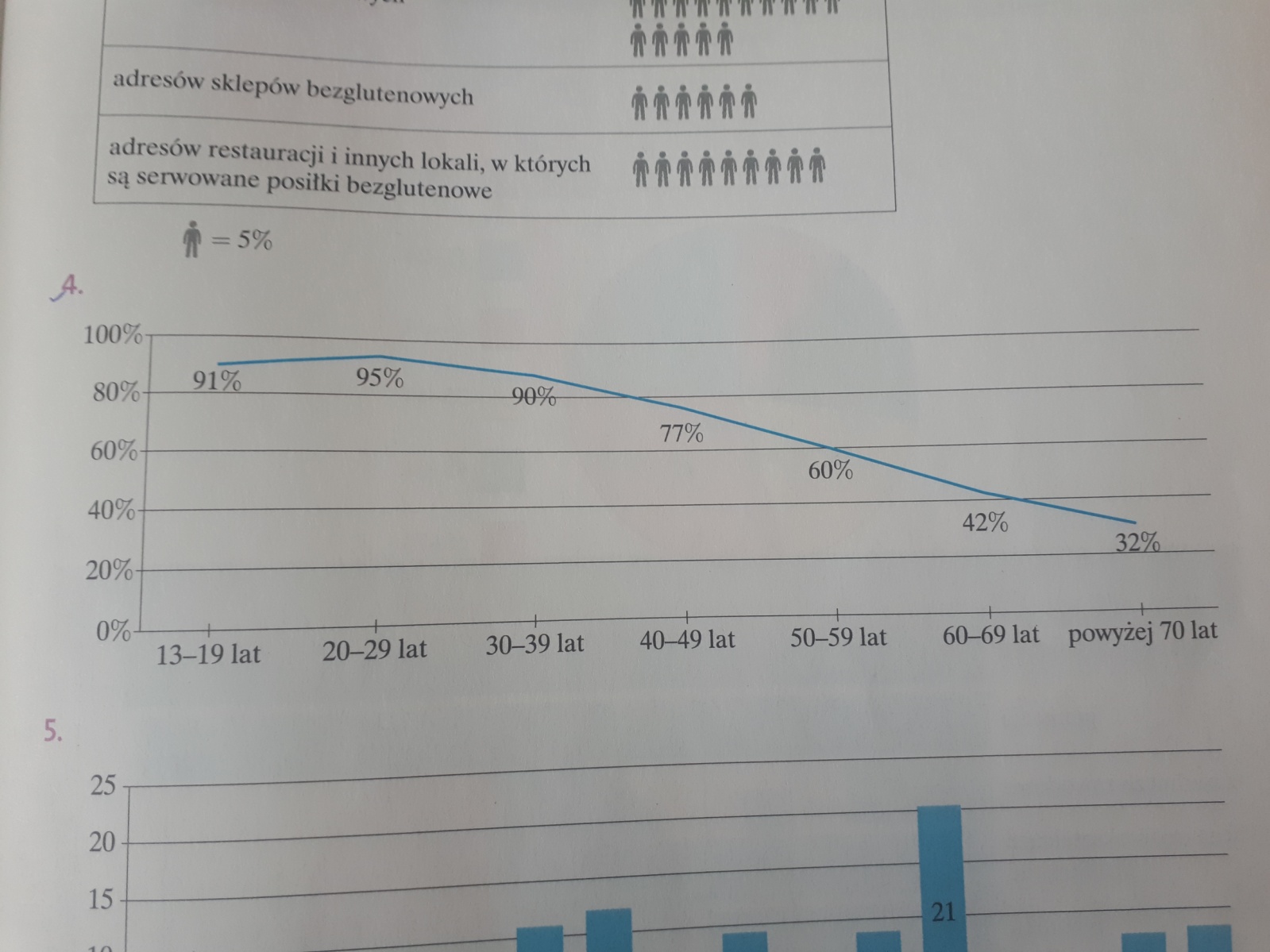 Rozwiąż zadania:   zad. 1 i 2 str. 148  oraz  ćw. 1 i 2 str. 83.Przypomnij sobie, jak rysowaliśmy diagram kołowy.28.04.2020 r. – WTOREK  – 7A,BTEMAT: Zbieranie i opracowywanie danych statystycznych- rozwiązywanie zadań.Przepisz lub wydrukuj i wklej do zeszytu następujące zadania.Zad. 5 str. 148, 149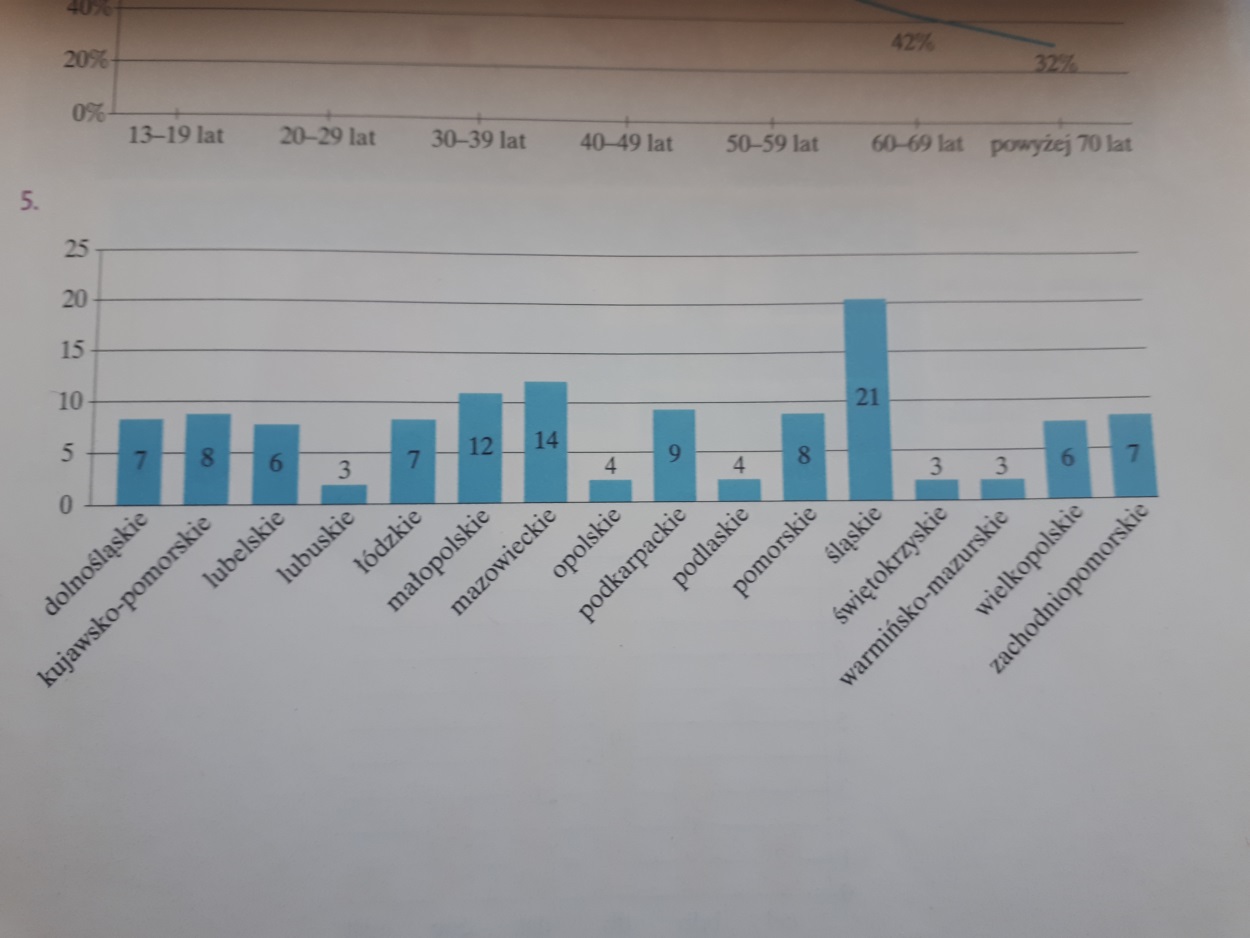 Zad. 6 str. 149Tabelka na podstawie diagramu kołowego: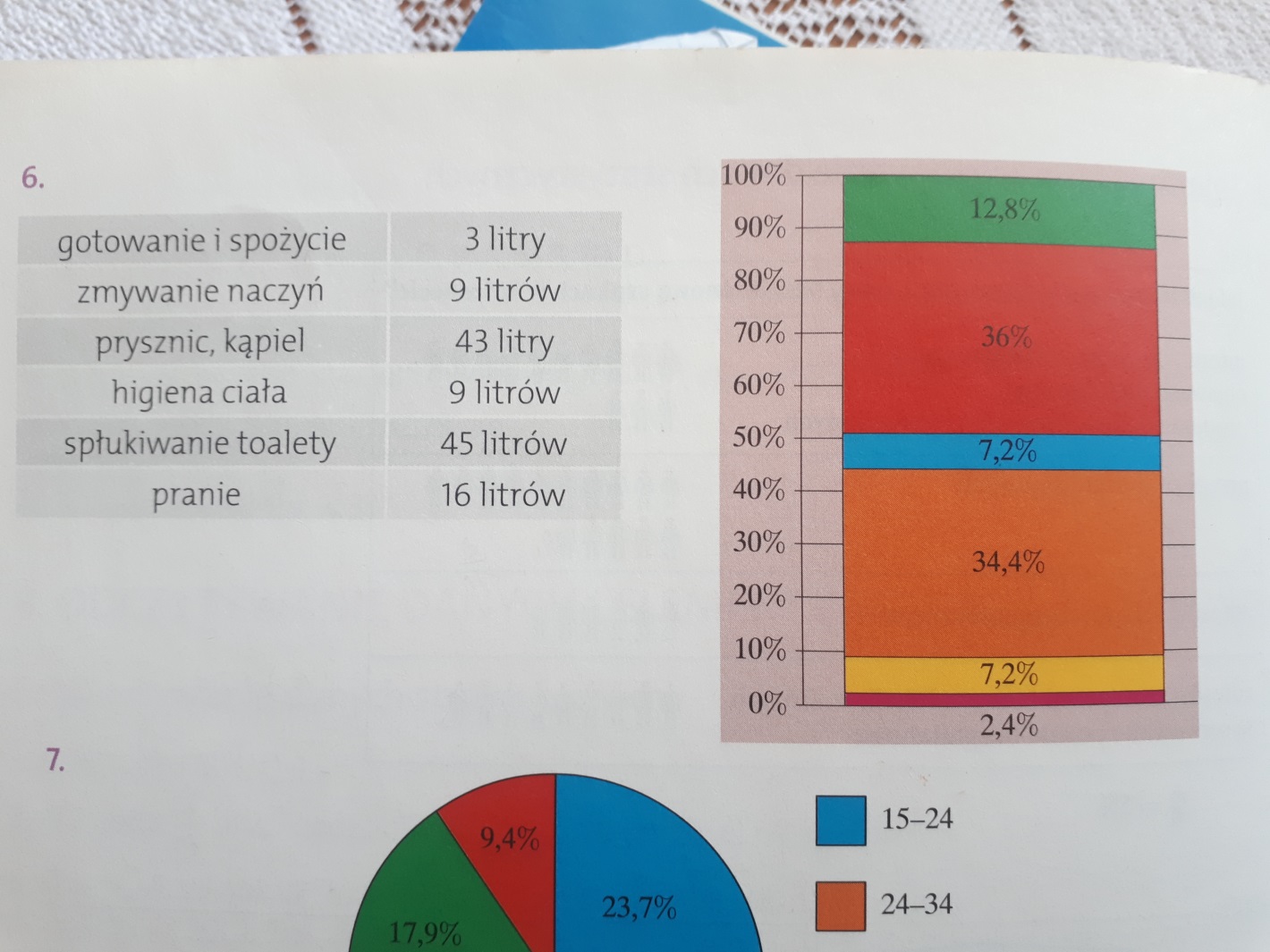 Obliczenia do diagramu procentowego:Obliczamy, ile litrów wody zużywa jedna osoba w rodzinie państwa Kowalskich: 45 + 16 + 3 + 9 + 43 + 9 = 125Następnie obliczamy ile procent ze 125 litrów zajmują poszczególne elementy:gotowanie i spożycie: 3 litry ze 125 litrów, czyli  · 100% = 2,4 %zmywanie naczyń: 9 litrów ze 125 litrów, czyli  · 100% = 7,2 %prysznic, kąpiel: 43 litry ze 125 litrów, czyli  · 100% = 34,4%higiena ciała: 9 litrów ze 125 litrów, czyli  · 100% = 7,2 %spłukiwanie toalety: 45 litrów ze 125 litrów, czyli  · 100% = 36 %pranie: 16 litrów ze 125 litrów, czyli  · 100% = 12,8%Zad. 8 str. 149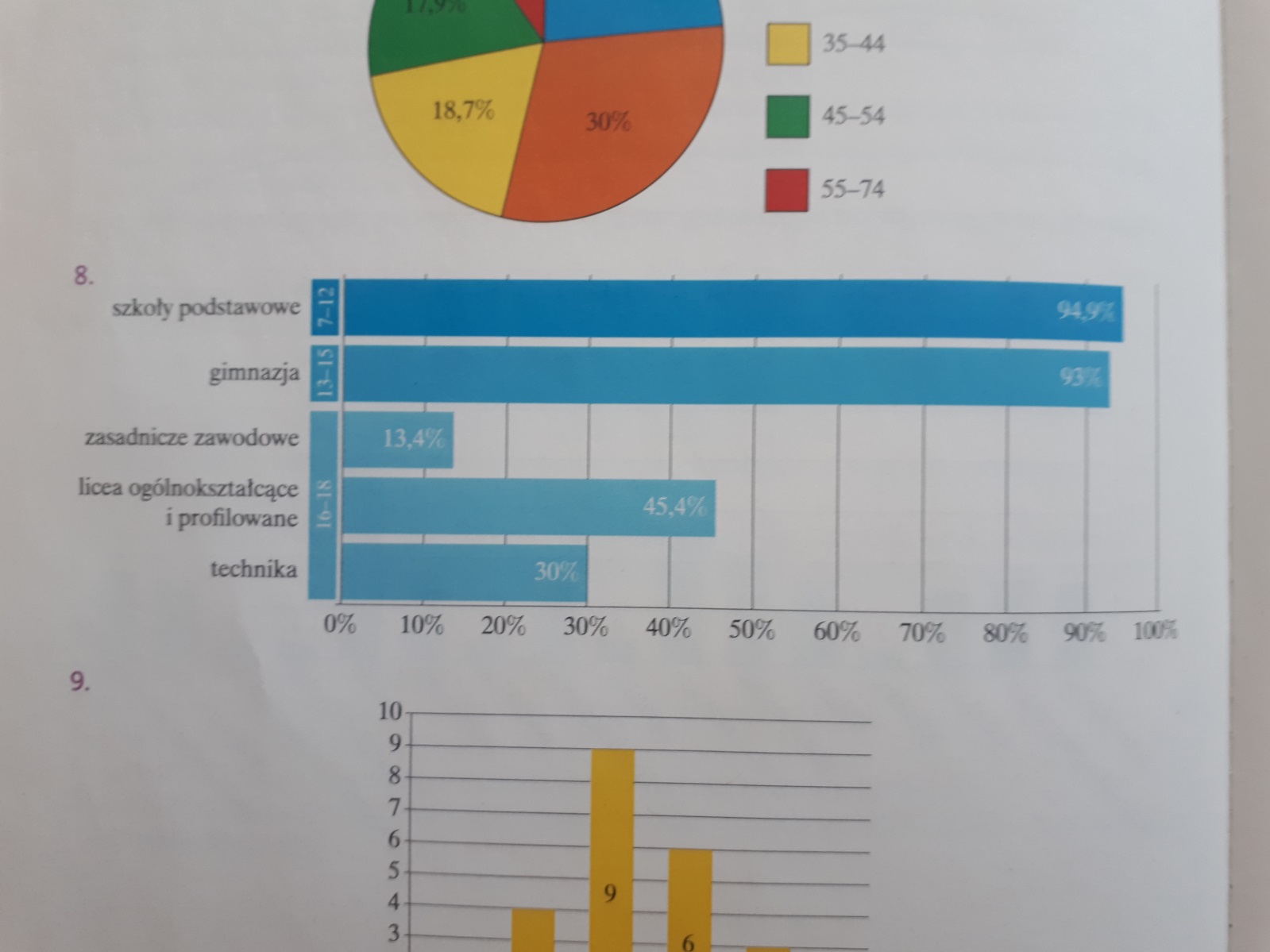 Rozwiąż samodzielnie zadania: zad. 9 str. 150, ćw. 3 str. 84 oraz ćw. 4 str. 84, 85.    Dla chętnych: zad. 7 str. 149.29.04.2020 r. – ŚRODA  – 7A,BTEMAT: Zbieranie i opracowywanie danych statystycznych- ćwiczenia.Przepisz lub wydrukuj i wklej do zeszytu następujące zadania.Zad. 12 str. 150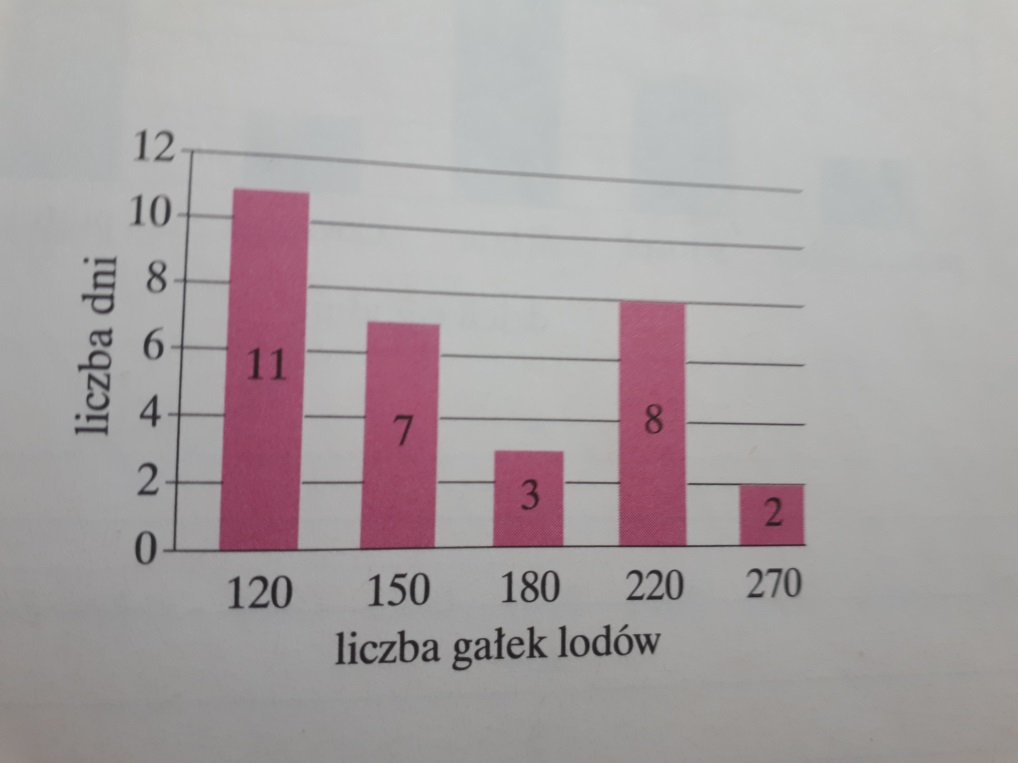 Zad. 13 str. 150Tabela:Przeliczamy ilości poszczególnych uczniów na procenty:Wszystkich uczniów jest: 7 + 4 + 8 + 6 = 25Koło matematyczne: 7 uczniów z 25 uczniów, czyli  · 100% = 28 %Koło teatralne:  4 uczniów z 25 , czyli  · 100% = 16 %Koło językowe: 8 uczniów z 25 , czyli  · 100% = 32 %Klub sportowy: 6 uczniów z 25 , czyli  · 100% = 24 %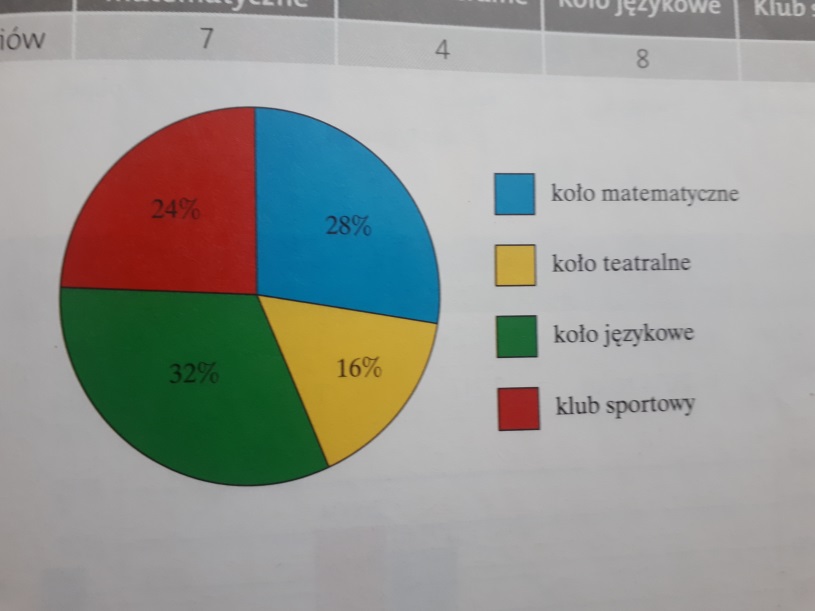 Zad. 14 str. 150Grupa I Grupa II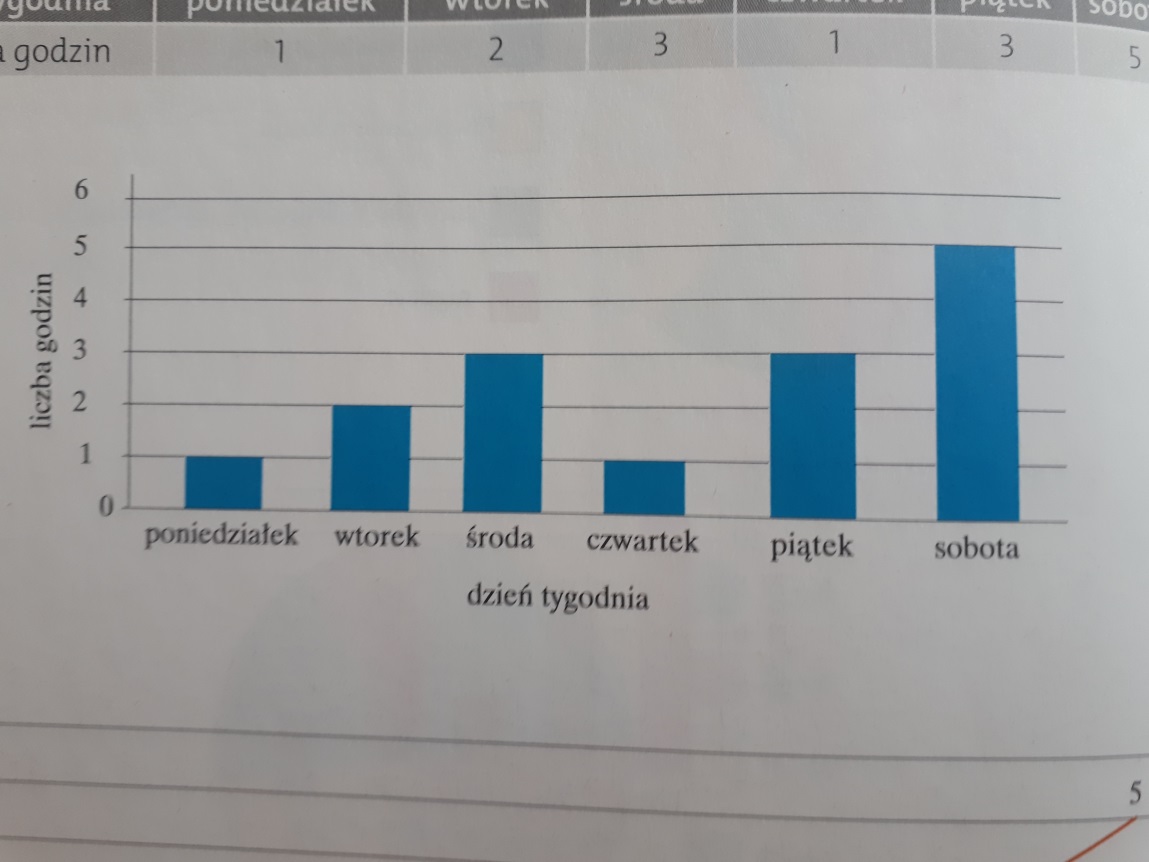 Grupa III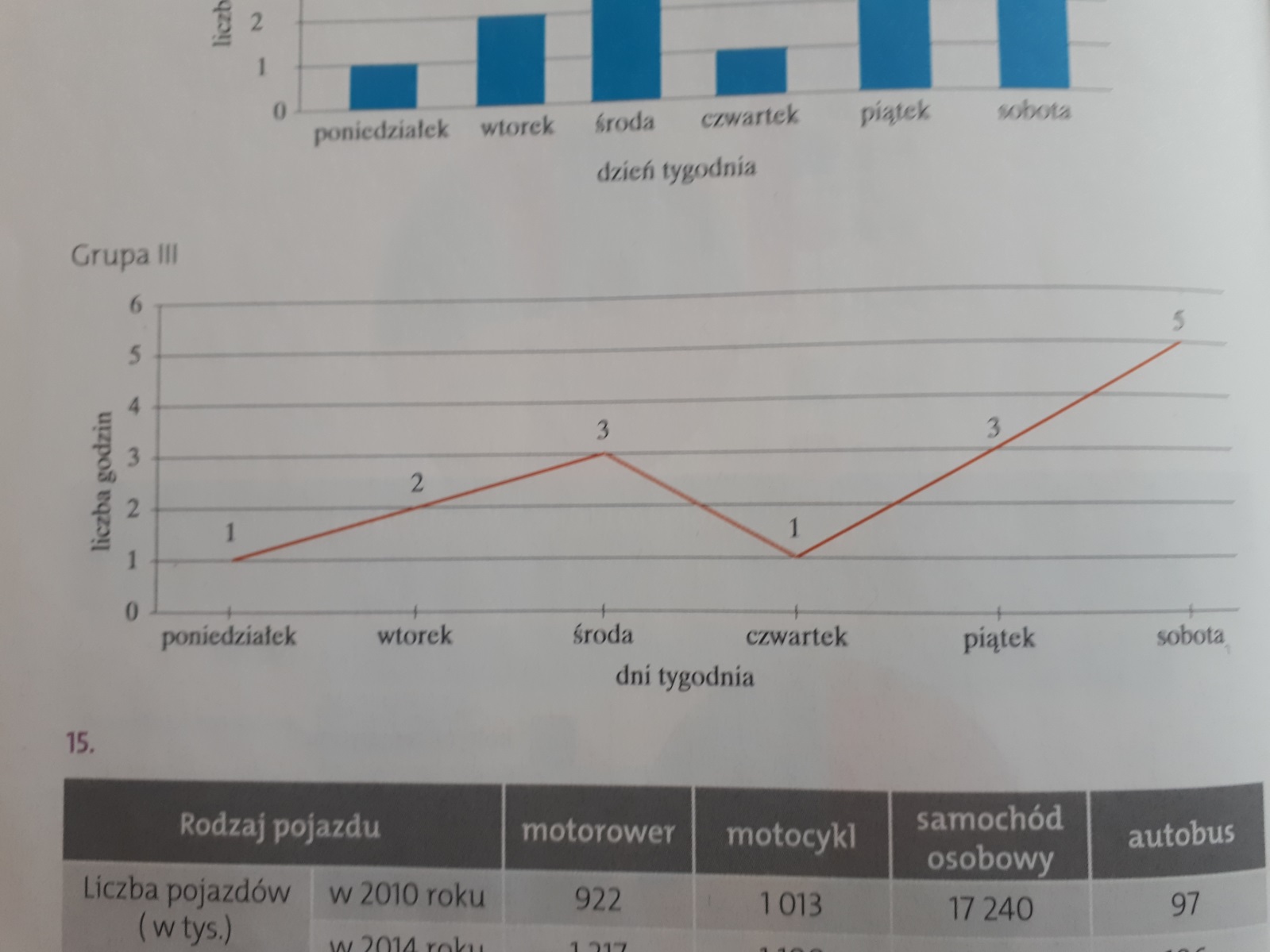 Rozwiąż samodzielnie zadania: zad. 10 str. 150, zad. 11 str. 150 oraz ćw. 5 str. 85.    Rodzaj zajęćKoło matematyczneKoło teatralneKoło językoweKlub sportowyLiczba uczniów7486Dni tygodniaponiedziałekwtorekśrodaczwartekpiąteksobotaLiczba godzin123135